PERALTA COMMUNITY COLLEGE DISTRICT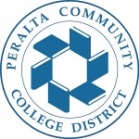 COUNCIL ON INSTRUCTION, PLANNING, AND DEVELOPMENT (CIPD)   CIPD Agenda, Monday, Sept 9, 2019, 1:00pm-3:00pm, District Board Room Co-Chair: Siri Brown, VC of Academic AffairsCo-Chair: Heather Sisneros, Laney Curriculum Co-chairNote Taker: Frank Nguyen LeACT 1: Review May 2019 agenda minutes (1:00pm- 1:10pm)ACT 2: Curriculum proposals for review and approval (1:10pm-2:00pm)Berkeley City College College of Alameda Laney CollegeMerritt CollegeUC TCA 18-19 Update   ACT 3: Pressing Curriculum Topics (2:00pm-3:00pm) Improving Online CTE Pathways GrantUpdate on AB 705: New codes & RequisitesUpdate on Dual Enrollment: CCAP